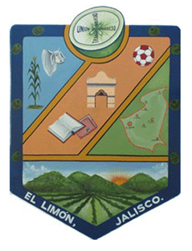 H. AYUNTAMIENTO EL LIMON JALISCO PATRIMONO MUNICIPAL 2018-2021DELEGACION Y REJISTRO CIVIL SAN JUAN DE AMULA DELEGACION Y REJISTRO CIVIL SAN JUAN DE AMULA DELEGACION Y REJISTRO CIVIL SAN JUAN DE AMULA DELEGACION Y REJISTRO CIVILSAN JUAN DE AMULA DELEGACION Y REJISTRO CIVILSAN JUAN DE AMULA DESCRIPCION Y/O CARACTERISTICAS DEL BIEN UBICACIÓN N. INVENTARIOVALOR ESTADO DELEGACION Y REJISTRO CIVILSAN JUAN DE AMULADELEGACION Y REJISTRO CIVILSAN JUAN DE AMULAMesa de metal color gris de 3 cajones con base de madera comprimidaSAN JUAN de AMULA DFS-1821-0020$150(R) DELEGACION Y REJISTRO CIVILSAN JUAN DE AMULA DELEGACION Y REJISTRO CIVILSAN JUAN DE AMULAAnaquel de 5 charolas con expedientes de libros color gris SAN JUAN de AMULA DFS-1821-0017$45(R)DELEGACION Y REJISTRO CIVILSAN JUAN DE AMULADELEGACION Y REJISTRO CIVILSAN JUAN DE AMULAAnaquel de 5 charolas con expedientes de libros color gris SAN JUAN de AMULA DFS-1821-0016$45(R)DELEGACION Y REJISTRO CIVILSAN JUAN DE AMULADELEGACION Y REJISTRO CIVILSAN JUAN DE AMULAAmplificador Marca STEREN SA-115OCD multiplex Profesional con micrófono Radson MR-532SAN JUAN de AMULA DFS-1821-0019$250(R)DELEGACION Y REJISTRO CIVILSAN JUAN DE AMULADELEGACION Y REJISTRO CIVILSAN JUAN DE AMULAImpresora RICOH Aficio MP 161 color blancoSAN JUAN de AMULA DFS-1821-0018$300(R)DELEGACION Y REJISTRO CIVILSAN JUAN DE AMULADELEGACION Y REJISTRO CIVILSAN JUAN DE AMULAImpresora brother No.64219h8n215839 color negroSAN JUAN de AMULA DFS-1821-0013$(R)DELEGACION Y REJISTRO CIVILSAN JUAN DE AMULADELEGACION Y REJISTRO CIVILSAN JUAN DE AMULAEscritorio de madera de 6 cajones color gris con base de madera comprimida SAN JUAN de AMULA DFS-1821-0021$200(R)DELEGACION Y REJISTRO CIVILSAN JUAN DE AMULADELEGACION Y REJISTRO CIVILSAN JUAN DE AMULAMonitor DAEWOOD Color gris/negro Modelo HL7105 de 17"SAN JUAN de AMULA DFS-1821-0012$150(R)DELEGACION Y REJISTRO CIVILSAN JUAN DE AMULADELEGACION Y REJISTRO CIVILSAN JUAN DE AMULACPU color negro Marca active cool S/N:940399071649SAN JUAN de AMULA DFS-1821-0009$120(R)DELEGACION Y REJISTRO CIVILSAN JUAN DE AMULADELEGACION Y REJISTRO CIVILSAN JUAN DE AMULAMesa de metal con ruedas de base de maderaSAN JUAN de AMULA DFS-1821-0010$50(R)DELEGACION Y REJISTRO CIVILSAN JUAN DE AMULADELEGACION Y REJISTRO CIVILSAN JUAN DE AMULAArchivero color gris 3 cajones de metal SAN JUAN de AMULA DFS-1821-0008$100(R)DELEGACION Y REJISTRO CIVILSAN JUAN DE AMULADELEGACION Y REJISTRO CIVILSAN JUAN DE AMULAArchivero color gris 4 cajones de metal SAN JUAN de AMULA DFS-1821-0007$150(R)DELEGACION Y REJISTRO CIVILSAN JUAN DE AMULADELEGACION Y REJISTRO CIVILSAN JUAN DE AMULATeclado color negro No.ID: L630993384 SAN JUAN de AMULA DFS-1821-0014$40(R)DELEGACION Y REJISTRO CIVILSAN JUAN DE AMULADELEGACION Y REJISTRO CIVILSAN JUAN DE AMULARatón Lenovo color negro S/N:44A7703SAN JUAN de AMULA DFS-1821-0024$25(R)DELEGACION Y REJISTRO CIVILSAN JUAN DE AMULADELEGACION Y REJISTRO CIVILSAN JUAN DE AMULAMáquina de escribir color gris Electrónica Confortype MDSAN JUAN de AMULA DFS-1821-0003$0.00(M)DELEGACION Y REJISTRO CIVILSAN JUAN DE AMULADELEGACION Y REJISTRO CIVILSAN JUAN DE AMULAMáquina de escribir electrica OLYMPIA color blanco SAN JUAN de AMULA DFS-1821-0002$0.00(M)DELEGACION Y REJISTRO CIVILSAN JUAN DE AMULADELEGACION Y REJISTRO CIVILSAN JUAN DE AMULAMáquina de escribir mecánica color negro de fierro fundido SAN JUAN de AMULA DFS-1821-0001$0.00(M)DELEGACION Y REJISTRO CIVILSAN JUAN DE AMULADELEGACION Y REJISTRO CIVILSAN JUAN DE AMULAMáquina de escribir Marca brother Eléctrica GX-6750 Electrónica TypeSAN JUAN de AMULA DFS-1821-0005$0.00(M)DELEGACION Y REJISTRO CIVILSAN JUAN DE AMULADELEGACION Y REJISTRO CIVILSAN JUAN DE AMULAFax SHARP UX-P200 TL-FAX COLOR GRIS SAN JUAN de AMULA DFS-1821-0006$0.00(M)DELEGACION Y REJISTRO CIVILSAN JUAN DE AMULADELEGACION Y REJISTRO CIVILSAN JUAN DE AMULABocina machines para computadora color gris /negroSAN JUAN de AMULA DFS-1821-0025$10.00(R)DELEGACION Y REJISTRO CIVILSAN JUAN DE AMULADELEGACION Y REJISTRO CIVILSAN JUAN DE AMULAMicrófono color negro MR-532SAN JUAN de AMULA DFS-1821-0048$50(R)DELEGACION Y REJISTRO CIVILSAN JUAN DE AMULADELEGACION Y REJISTRO CIVILSAN JUAN DE AMULAMáquina de escribir color gris de metal marca olivetti 82 SAN JUAN de AMULA DFS-1821-0004$0.00(M)DELEGACION Y REJISTRO CIVILSAN JUAN DE AMULADELEGACION Y REJISTRO CIVILSAN JUAN DE AMULATarja de acero inoxidable (lava manos)SAN JUAN de AMULA DFS-1821-0071$300(R)DELEGACION Y REJISTRO CIVILSAN JUAN DE AMULADELEGACION Y REJISTRO CIVILSAN JUAN DE AMULAFoto copiadora DP-100 KM-150 OLA SAN JUAN de AMULA DFS-1821-0026$0.00(M)DELEGACION Y REJISTRO CIVILSAN JUAN DE AMULADELEGACION Y REJISTRO CIVILSAN JUAN DE AMULAGuillotina de madera SAN JUAN de AMULA DFS-1821-0027$10.00(R)DELEGACION Y REJISTRO CIVILSAN JUAN DE AMULADELEGACION Y REJISTRO CIVILSAN JUAN DE AMULA10 sillas de metal cromado y forros de color negro de plástico SAN JUAN de AMULA DFS-1821$50c/u(R)DELEGACION Y REJISTRO CIVILSAN JUAN DE AMULADELEGACION Y REJISTRO CIVILSAN JUAN DE AMULA2 sillas de metal con forros de tela color café SAN JUAN de AMULA DFS-1821-0066--0065$50 c/u(R)DELEGACION Y REJISTRO CIVILSAN JUAN DE AMULADELEGACION Y REJISTRO CIVILSAN JUAN DE AMULA1 silla de 4 ruedas color café / tinto de forros de tela SAN JUAN de AMULA DFS-1821-0064$0.00(M)DELEGACION Y REJISTRO CIVILSAN JUAN DE AMULADELEGACION Y REJISTRO CIVILSAN JUAN DE AMULATeléfono inalámbrico color negro marca vtech S/N: A0300986394SAN JUAN de AMULADFS-1821-0058$585.00(R)DELEGACION Y REJISTRO CIVILSAN JUAN DE AMULADELEGACION Y REJISTRO CIVILSAN JUAN DE AMULAVentilador de 3 aspas de metal color gris con foco en el centro (techo) SAN JUAN de AMULA DFS-1821-0068$100.00(R) Sep 2020DELEGACION Y REJISTRO CIVILSAN JUAN DE AMULADELEGACION Y REJISTRO CIVILSAN JUAN DE AMULAVentilador de 3 aspas de metal color gris con foco en el centro (techo)SAN JUAN de AMULA DFS-1821-0067$100.00(R) Sep 2020DELEGACION Y REJISTRO CIVILSAN JUAN DE AMULADELEGACION Y REJISTRO CIVILSAN JUAN DE AMULASello color negro de plástico PRINTE Q 43 SAN JUAN de AMULA DFS-1821-0070$40.00(R)DELEGACION Y REJISTRO CIVILSAN JUAN DE AMULADELEGACION Y REJISTRO CIVILSAN JUAN DE AMULASello color negro de plástico PRINTE Q 43SAN JUAN de AMULA DFS-1821-0069$80.00(R)DELEGACION Y REJISTRO CIVILSAN JUAN DE AMULADELEGACION Y REJISTRO CIVILSAN JUAN DE AMULASello de madera Sistema de Agua potable y Alcantarillado SAN JUAN de AMULA DFS-1821-0045$30.00(R)DELEGACION Y REJISTRO CIVILSAN JUAN DE AMULADELEGACION Y REJISTRO CIVILSAN JUAN DE AMULAMulticontactos color negro Kublenz 2500 SAN JUAN de AMIULA DFS-1821-0046$45.00(R)DELEGACION Y REJISTRO CIVILSAN JUAN DE AMULADELEGACION Y REJISTRO CIVILSAN JUAN DE AMULACalculadora color negra Marca TKASAN JUAN de AMULA DFS-1821-0047$25.00(R)DELEGACION Y REJISTRO CIVILSAN JUAN DE AMULADELEGACION Y REJISTRO CIVILSAN JUAN DE AMULASello Encargado de agua potable y alcantarillado San Juan de Amula MPIO De el Limón jalSAN JUAN DE AMULARD-1821-0039$150(R)DELEGACION Y REJISTRO CIVILSAN JUAN DE AMULADELEGACION Y REJISTRO CIVILSAN JUAN DE AMULA(R)